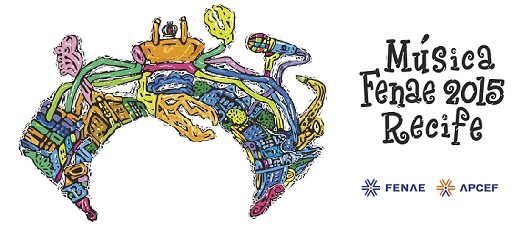                                     FICHA DE INSCRIÇÃO                         XII  MÚSICA FENAE – AMTítulo da Música:.Intérprete:...Lotação:.. Matrícula.............................................................................................................................................................................................................................................................................................................................................................................E-mails:   .................................................................................................................Compositor.Intérprete:.Lotação:.............................................................Matrícula:...............................................................................Endereço:...............................................................................................................................................................................................................................................................................Músicos e instrumento que irão tocarO intérprete e o compositor deverão encaminhar o currículo musical.